Управление образования администрации 
Горнозаводского муниципального района Пермского краяМуниципальное автономное общеобразовательное учреждение 
«Средняя общеобразовательная школа №1»  г. ГорнозаводскаНоминация: 
Лучший педагогический проект
в образовательной области 
«Технология»Педагогический проект«Школа – территория творчества»Автор-разработчик:
Ахмадеева О.Н., 
учитель изобразительного искусства
высшей квалификационной категории, 
руководитель ШМО
ahmadeeva.o.n@mail.ruг. Горнозаводск, 2018«Если бы каждый человек на клочке земли своей сделал все,  что он может, прекрасна была бы Земля наша»       А.П.Чехов1.Паспорт проекта1.Обоснование актуальности проекта, его новизны, оригинальностиМного времени мы, учителя и ученики, проводим в школе, поэтому для нас очень важно, чтобы здесь было комфортно и уютно.   Переступив порог школы, мы попадаем в школьный коридор. Это - место, где дети отдыхают после урока, общаются, делятся информацией, настраиваются на следующий урок.  Школьный коридор должен с первого взгляда приглашать и увлекать ученика, который пришел в школу первый раз, располагать и притягивать учащихся, чтобы им хотелось возвращаться  сюда. А уютно ли в нашей школе тем, ктоучится и работает в ней, или приходит к нам в гости?        Косметический ремонт школьных коридоров в нашей школе проводится ежегодно. Интерьер фойе и 1этажа несколько лет назад был выполнен художником – оформителем. Но, к сожалению,  стены коридоров 2 и 3 этажей  не оформлены.На уроках технологии в 6 классе ученицы изучают тему «Интерьер помещения», а на уроках изобразительного искусства – тему «Цветоведение». Познакомившись с проектной деятельностью на уроках технологии  на примере оформления детской комнаты, жилого дома, ученики могут использовать полученные знания для улучшения общественно-значимого объекта – школьного коридора. В 8 классе после изучения темы «Бюджет семьи», ученицам предлагается составление сметы для данного проекта.  Чтобы узнать, насколько важна проблема, я подготовила несколько вопросов для анкетирования учащихся:1.Нравится ли вам оформление коридоров нашей школы?2.Что бы вы хотели изменить?3. Хотели бы вы принять участие в проекте?Было опрошено 80 обучающихся 8-11 классов. Анализ результатов анкеты показал, что из всех опрошенных  большинство (93%)  не довольны состоянием школьных коридоров 2 и 3 этажей, что среди «голых» стен и пустых окон неуютно. Значит, проблема актуальна и требует решения.  Для улучшения внешнего вида школьных коридоров дети  предлагают: -  сделать ремонт; -  добавить в интерьер более яркие цвета; -  расписать стены по собственным эскизам; -  оформить информационные стенды; - посадить больше цветов; - декорировать окна  2 и 3 этажей шторами, -  поставить скамейки; -  выставить спортивные кубки на общее обозрение.3. Цели и задачи проектаЦель проекта: развитие навыков проектной деятельности обучающихся через художественно-эстетическое оформление школьного пространства.Задачи:-закрепить  и применить технологические знания, полученные на уроках технологии,  на основе включения деятельности по созданию общественно-значимых объектов; - развивать эстетический вкус учащихся;- создать условия для творческого поиска учащихся;- создать ситуацию успеха для разных категорий учащихся: научить детей навыкам проектной деятельности; - воспитывать бережное отношение к школьному имуществу;- создать условия для формирования компетенции учащихся, путем совместной работы «ученик-педагог».4.Целевая аудитория (потребители результатов проекта)Все участники образовательного процесса (учащиеся, учителя, родители, администрация школы).5. Состав участников проекта и распределение  их обязанностейАудитория педагогического проекта: учащиеся 5-11 классов, учителя,  родители, администрация нашей школы.Модель реализации проекта: 6. Ресурсы, необходимые для выполнения проектаСмета на реализацию проекта в условиях ограниченности финансовых ресурсов   (оформление 2этажа)                                  Смета на реализацию проекта в условиях ограниченности финансовых ресурсов   (оформление 3 этажа)                                  7. Рабочий план реализации проекта с указанием основных этапов проекта и сроков их выполнения8. Содержание проекта  Чтобы детям (да и учителям тоже) хотелось идти в школу, в ней должна быть особая атмосфера. Одних интересных уроков будет мало. Чтобы сделать школу комфортной и современной, не  обязательно затевать капитальный ремонт. Расскажем, как преобразилась наша школа №1 г. Горнозаводска. Перед нами стояла задача сделать пространство школы красивым и обучающим.  Кажется, у нас это получилось.  В самом начале работы (февраль 2016) было проведено анкетирование среди  обучающихся 8-11классов, выявлены интересы детей, сформирована проблема, выбрана тема и определена цель проекта. Вместе с обучающимися и администрацией школы выбрана площадь для преобразования школьной территории (коридоры 2 и 3 этажей). Определены сроки выполнения проекта – 2 года.   В процессе деятельности я решила использовать метод творческих проектов, это способствует развитию индивидуальных способностей и выявлению творческого потенциала обучающихся.  Проведены школьные конкурсы «Герб школы», 5-11кл. (символика школы нужна для оформления), «Мы-дизайнеры»,5-11к., акция «Вырасти цветок для школы».Этапы работы: Работа по дизайну коридора началась с выбора стиля и разработки эскизов.  В работе творческой группы приняли  участие ученики 8-11кл., учителя изобразительного искусства, технологии. Сразу можно было выделить активных, творческих детей, которые вошли  в основную творческую группу проекта.  При разработке дизайн - проекта мы начали выполнять  эскизы и чертежи, которые потребуются нам в дальнейшем, во время оформительских работ.Для того, чтобы осуществить данный проект использовались урочные и внеурочные формы работы. Учащиеся  5-11 классов работали  индивидуально и в творческих группах.  Проведены  уроки, мастер-классы, консультации «Стили и дизайн интерьера», «Основы цветоведения», «Уход за растениями», «Основы экономики», «Оформление окна». Дизайнерские решения, которые мы использовали при  оформлении коридоров:-нестандартное оформление, вызывающее интерес участников образовательного процесса;-цветовое оформление, позволяющее учащимся расслабиться и восстановить силы во время перемен, настроиться на рабочий лад. Мы использовали светлые пастельные цвета;-деление пространство коридора на информационные зоны;-учет при создании пространства возрастных особенностей учащихся.  Совместно с детьми и администрацией школы было решено, что для росписи  стен коридора 2 этажа надо соединить рисунки на следующие темы: «Мой Пермский край» и «Город, в котором мы живем», «Наша школа», «Пока мы помним прошлое, у нас есть будущее», « Спортивная жизнь».   Роспись стен выполняли в течение месяца (июнь 2016). Работа продвигалась медленно, т.к.  практического опыта в росписи стен не было ни у педагогов, ни у детей. Учились увеличивать рисунки по клеточкам. С началом работ мы поняли, что некоторые эскизы надо переделывать, некоторые элементы добавляли позднее.  В общем, чем больше мы погружались в практическую работу, тем чаще нас посещали творческие идеи. Выполнение работы в срок задерживали еще и экзамены, т.к  ЕГЭ проводится на базе нашей школы. Но мы все успели к 1 июля! В августе в интерьер 2 этажа дополнили новые шторы и скамейки. Учителя, учащиеся, родители оценили нашу работу 1сентября. А мы уже не сомневались, что на следующий год возьмемся и за 3 этаж.  На стенах коридора 3этажа «поселились» разные уроки. На первом проеме  - русский язык с литературой. Второй отдан искусству: музыке, изобразительному искусству, театру. Третий мы посвятили географии. Четвертый - точным наукам: математике, физике. Пятый – иностранным языкам. В промежутках между рисунками будут оформлены портреты великих ученых, писателей, путешественников, художников, музыкантов, которые прославили Россию и их высказывания.  Работа над проектом и его реализация в школьном учреждении позволила поставить ребенка в позицию, позволяющую на практике реализовывать знания. В процессе работы что-то не получилось, что-то получилось совсем не так, как хотелось. Все люди имеют право быть разными и видеть этот мир по- своему.9. Ожидаемые результаты реализации проекта  Работа учащихся не только украсит интерьер школы, но и  поможет дать детям ощущение веры в свои творческие силы, нужности социуму, обрести навыки межличностных отношений, привить любовь к своей школе, бережному отношению к созданному руками человека.  Оформление школьных коридоров создает уют, помогает воспитывать такие качества, как: эстетический вкус, чувство бережного отношения к окружающему пространству, умение жить и работать в коллективе. Совместными усилиями всех участников образовательного процесса можно преобразить коридор 2 и 3этажей, которые в свою очередь будут дарить хорошее настроение уже внешним видом. Дети получат знания не только на уроках, но и на переменах, получат  практические навыки по способам благоустройства школы. Появится гордость за внесённую частичку своего труда в общее дело по благоустройству школы. Таким образом, интерьер нашего школьного коридора выполняет несколько функций:  эстетическую, информационную и образовательную.10. Фактические результаты реализации проекта- сформированы и применены на практике навыки проектной деятельности обучающихся; - углублены теоретические и практические знания обучающихся в области технологии;- обновленный интерьер  школьных коридоров имеет информационную, образовательную и эстетическую функции.11.Оценка эффективности реализации проекта1.Коридор каждого этажа школы оформлен в одном стиле.2.Повышение уровня удовлетворенности участников образовательного процесса эстетическим оформлением (по итогам анкетирования).3.Вовлечение в проектную деятельность большого количества учащихся (300 человек).12. Оценка рисков реализации проекта-нехватка средств для полного осуществления замысла;-ограниченные сроки для выполнения практических работ (июнь);
-проведение ЕГЭ на базе школы.13. Перспективы развития  проектаВ дальнейшем общешкольная редколлегия может самостоятельно заполнять информацию, поисковые группы дополнять и менять материал, материалы школьных фотоконкурсов также удачно впишутся в окружающую среду. Дети увидят результат своей работы и они захотят и дальше работать в этом направлении. А у нас в школе неосвоенных территорий – непочатый край!При возобновлении проекта возможны шаги по увеличению возрастного диапазона  привлеченных обучающихся, предоставление им большей доли самостоятельности на всех этапах проектирования.14.Выводы руководителя проекта  о проделанной работе   После того, как все работы были завершены, коридоры школы приобрели совершенно новый вид. Учителя, обучающиеся, родители, гости, увидевшие коридоры школы 1 сентября, положительно оценили новый интерьер.  Таким образом, проект можно считать реализованным, так как основная цель проекта достигнута, решены поставленные задачи. Мы действительно стали участниками создания эстетически благоустроенных условий для обучения и воспитания в школе.Очень важно, что основную работу выполнили обучающиеся. С большим удовольствием они работали над эскизами, переносили рисунок на стены, разводили колер, красили.  И нам очень приятно, что нашей работой могут полюбоваться все участники образовательного процесса. Ребенку, учителю, родителю важно почувствовать, что школа – это место, где их ждут, уважают и создадут условия для обучения и сохранения здоровья.Приложение 1
Результат реализации проекта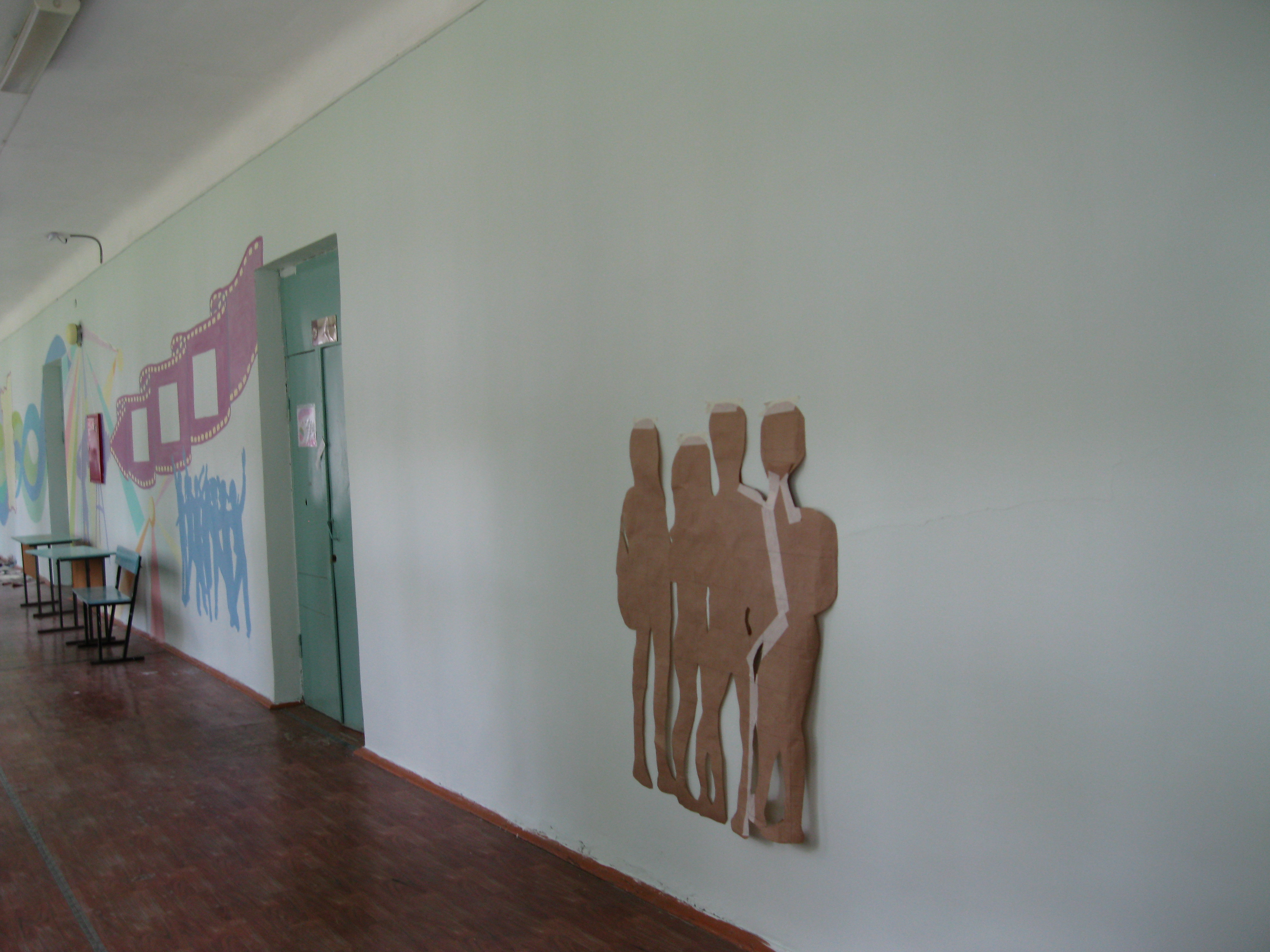 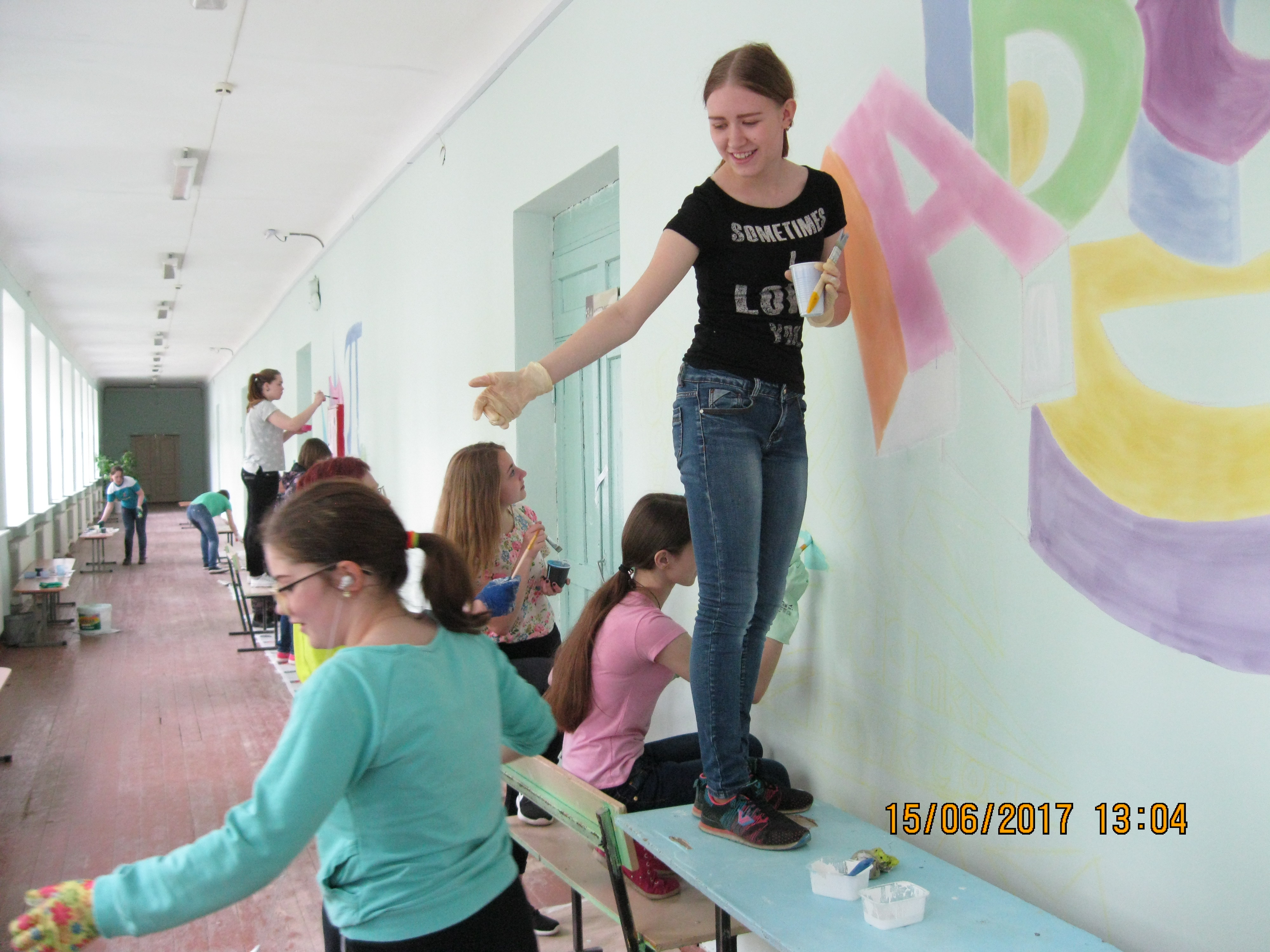 Автор проекта, место работы: Ахмадеева Ольга Николаевна, муниципальное автономное общеобразовательное учреждение «Средняя общеобразовательная школа №1» г.ГорнозаводскаАвтор проекта, место работы: Ахмадеева Ольга Николаевна, муниципальное автономное общеобразовательное учреждение «Средняя общеобразовательная школа №1» г.ГорнозаводскаАвтор проекта, место работы: Ахмадеева Ольга Николаевна, муниципальное автономное общеобразовательное учреждение «Средняя общеобразовательная школа №1» г.ГорнозаводскаАвтор проекта, место работы: Ахмадеева Ольга Николаевна, муниципальное автономное общеобразовательное учреждение «Средняя общеобразовательная школа №1» г.ГорнозаводскаПолное наименование проекта: «Школа – территория творчества»Направление проекта: социальныйВид проекта: практико-ориентированный, разновозрастной, долгосрочныйПолное наименование проекта: «Школа – территория творчества»Направление проекта: социальныйВид проекта: практико-ориентированный, разновозрастной, долгосрочныйПолное наименование проекта: «Школа – территория творчества»Направление проекта: социальныйВид проекта: практико-ориентированный, разновозрастной, долгосрочныйПолное наименование проекта: «Школа – территория творчества»Направление проекта: социальныйВид проекта: практико-ориентированный, разновозрастной, долгосрочныйСроки реализации проекта: 2016, 2017 годыСроки реализации проекта: 2016, 2017 годыСроки реализации проекта: 2016, 2017 годыСроки реализации проекта: 2016, 2017 годыКраткое описание проекта:Цель: развитие навыков проектной деятельности обучающихся через художественно-эстетическое оформление школьного пространства.Задачи:- закрепить  и применить технологические знания, полученные на уроках технологии,  на основе включения деятельности по созданию общественно-значимых объектов; - развивать эстетический вкус учащихся;- создать условия для творческого поиска учащихся;- создать ситуацию успеха для разных категорий учащихся: научить детей навыкам проектной деятельности; - воспитывать бережное отношение к школьному имуществу;- создать условия для формирования компетенции учащихся путем совместной работы «ученик-педагог».Ресурсы для выполнения: материальные,  человеческие.Участники проекта: все участники образовательного процесса (учащиеся, учителя, родители, администрация школы)Ожидаемые результаты:- сформированы и применены на практике навыки проектной деятельности обучающихся; - углублены теоретические и практические знания обучающихся в области технологии;- обновленный интерьер  школьных коридоров имеет информационную, образовательную и эстетическую функции.Перспективы развития проекта: полученные образовательные результаты позволят обучающимся  продолжить работу над изменением школьного пространства.  Основные этапы проекта и сроки их реализации:Краткое описание проекта:Цель: развитие навыков проектной деятельности обучающихся через художественно-эстетическое оформление школьного пространства.Задачи:- закрепить  и применить технологические знания, полученные на уроках технологии,  на основе включения деятельности по созданию общественно-значимых объектов; - развивать эстетический вкус учащихся;- создать условия для творческого поиска учащихся;- создать ситуацию успеха для разных категорий учащихся: научить детей навыкам проектной деятельности; - воспитывать бережное отношение к школьному имуществу;- создать условия для формирования компетенции учащихся путем совместной работы «ученик-педагог».Ресурсы для выполнения: материальные,  человеческие.Участники проекта: все участники образовательного процесса (учащиеся, учителя, родители, администрация школы)Ожидаемые результаты:- сформированы и применены на практике навыки проектной деятельности обучающихся; - углублены теоретические и практические знания обучающихся в области технологии;- обновленный интерьер  школьных коридоров имеет информационную, образовательную и эстетическую функции.Перспективы развития проекта: полученные образовательные результаты позволят обучающимся  продолжить работу над изменением школьного пространства.  Основные этапы проекта и сроки их реализации:Краткое описание проекта:Цель: развитие навыков проектной деятельности обучающихся через художественно-эстетическое оформление школьного пространства.Задачи:- закрепить  и применить технологические знания, полученные на уроках технологии,  на основе включения деятельности по созданию общественно-значимых объектов; - развивать эстетический вкус учащихся;- создать условия для творческого поиска учащихся;- создать ситуацию успеха для разных категорий учащихся: научить детей навыкам проектной деятельности; - воспитывать бережное отношение к школьному имуществу;- создать условия для формирования компетенции учащихся путем совместной работы «ученик-педагог».Ресурсы для выполнения: материальные,  человеческие.Участники проекта: все участники образовательного процесса (учащиеся, учителя, родители, администрация школы)Ожидаемые результаты:- сформированы и применены на практике навыки проектной деятельности обучающихся; - углублены теоретические и практические знания обучающихся в области технологии;- обновленный интерьер  школьных коридоров имеет информационную, образовательную и эстетическую функции.Перспективы развития проекта: полученные образовательные результаты позволят обучающимся  продолжить работу над изменением школьного пространства.  Основные этапы проекта и сроки их реализации:Краткое описание проекта:Цель: развитие навыков проектной деятельности обучающихся через художественно-эстетическое оформление школьного пространства.Задачи:- закрепить  и применить технологические знания, полученные на уроках технологии,  на основе включения деятельности по созданию общественно-значимых объектов; - развивать эстетический вкус учащихся;- создать условия для творческого поиска учащихся;- создать ситуацию успеха для разных категорий учащихся: научить детей навыкам проектной деятельности; - воспитывать бережное отношение к школьному имуществу;- создать условия для формирования компетенции учащихся путем совместной работы «ученик-педагог».Ресурсы для выполнения: материальные,  человеческие.Участники проекта: все участники образовательного процесса (учащиеся, учителя, родители, администрация школы)Ожидаемые результаты:- сформированы и применены на практике навыки проектной деятельности обучающихся; - углублены теоретические и практические знания обучающихся в области технологии;- обновленный интерьер  школьных коридоров имеет информационную, образовательную и эстетическую функции.Перспективы развития проекта: полученные образовательные результаты позволят обучающимся  продолжить работу над изменением школьного пространства.  Основные этапы проекта и сроки их реализации:№Название этапаЦельСроки выполнения1.Подготовительный Мотивация,целеполагание проектаФевраль 2016,февраль 20172.ПроектировочныйПостроение схемы деятельностиМарт-апрель2016,март-апрель 20173.ПрактическийРеализация проектаИюнь 2016,июнь 20174.Аналитико-проекционныйАнализ промежуточных результатов работы и внесение измененийВ течение реализации проекта5.ЗаключительныйСопоставление действительных и желаемых результатов ;презентация проекта;рефлексияАвгуст 2016,август 2017Наименование материала и приспособленияЦена за 1 ед.РасходВсегоКраска водоэмульсионная (белая)700руб.4 ведра(15кг)2800руб.Краска-колер30руб.15шт.450руб.Кисти60руб.10шт.600руб.Валики поролоновые120руб.10 шт.1200руб.Скотч бумажный50руб.5шт.250руб.Стенды500 руб.5шт.2500руб.Грунтовка150руб.4шт.600руб.Шпаклевка300руб.1шт.300руб.Ткань для штор110руб.20 м.2200руб.Нитки5руб.5шт.25руб.Цветочные кашпо100руб.14шт.1400рубИтого:12325руб.Наименование материала и приспособленияЦена за 1 ед.РасходВсегоКраска водоэмульсионная (белая)700руб.4 ведра(15кг)2800руб.Краска-колер30руб.15шт.450руб.Кисти60руб.10шт.600руб.Валики поролоновые120руб.10 шт.1200руб.Скотч бумажный50руб.5шт.250руб.Ламинирование портретов500руб.10шт.5000руб.Грунтовка150руб.4шт.600руб.Шпаклевка300руб.1шт.300руб.Ткань для штор110руб.20м.2200руб.Нитки5руб.5шт.25руб.Цветочные кашпо100руб.14шт.1400руб.Итого:14825руб.№Название этапаЦельСроки выполнения1.Подготовительный Мотивация,целеполагание проекта. Проведение анкетирования,создание творческой группы, составление плана работы, сбор материала, составление сметы на реализацию проекта. Февраль 2016;Февраль20172.ПроектировочныйПостроение схемы деятельности. Разработка эскизов.Март-май 2016;Март-май20173.ПрактическийРеализация проекта(изготовление трафаретов, перенос рисунков на стены, согласно эскизам.Июнь 2016;Июнь20174.Аналитико-проекционныйАнализ промежуточных результатов работы и внесение изменений.в течение реализации проекта5.ЗаключительныйСопоставление действительных желаемых результатов ;презентация проекта;рефлексияСентябрь 2017